Приложение № 6 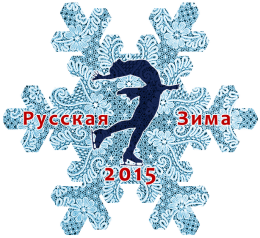 ЗАЯВКА – ДЕТИ – на участие в соревнованиях «Русская зима 2015» (26.02-01.03.2015 г.)СИНХРОННОЕ КАТАНИЕСОГЛАСИЯ с ПОЛОЖЕНИЕМ и об ОТВЕТСТВЕННОСТИ Далее - по количеству участников в команде. Для этого: откопируйте текст на каждого участника и заполняется каждым участником (его родителем).Я, (фамилия, имя родителя участника соревнований) ___________________________________________________________,являясь родителем (фамилия, имя ребёнка-участника) _________________________________________________________,ознакомлен/а и согласен/а с Положением о соревнованиях «Русская зима 2015» (26.02-01.03.2015 г)А также  выражаю своё согласие принять на себя всю ответственность за возможные риски, связанные с причинением вреда здоровью или повреждением имущества участника, во время проведения соревнований.Дата___________________						Подпись _______________________Я, (фамилия, имя родителя участника соревнований) ___________________________________________________________,являясь родителем (фамилия, имя ребёнка-участника) _________________________________________________________,ознакомлен/а и согласен/а с Положением о соревнованиях «Русская зима 2015» (26.02-01.03.2015 г)А также  выражаю своё согласие принять на себя всю ответственность за возможные риски, связанные с причинением вреда здоровью или повреждением имущества участника, во время проведения соревнований.Дата___________________						Подпись _______________________Я, (фамилия, имя родителя участника соревнований) ___________________________________________________________,являясь родителем (фамилия, имя ребёнка-участника) _________________________________________________________,ознакомлен/а и согласен/а с Положением о соревнованиях «Русская зима 2015» (26.02-01.03.2015 г)А также  выражаю своё согласие принять на себя всю ответственность за возможные риски, связанные с причинением вреда здоровью или повреждением имущества участника, во время проведения соревнований.Дата___________________						Подпись _______________________Я, (фамилия, имя родителя участника соревнований) ___________________________________________________________,являясь родителем (фамилия, имя ребёнка-участника) _________________________________________________________,ознакомлен/а и согласен/а с Положением о соревнованиях «Русская зима 2015» (26.02-01.03.2015 г)А также  выражаю своё согласие принять на себя всю ответственность за возможные риски, связанные с причинением вреда здоровью или повреждением имущества участника, во время проведения соревнований.Дата___________________						Подпись _______________________Сумма стартового взноса   КОМАНДЫ  составляет:Дата___________	Подпись старшего по группе__________________   /ФИ___________________________________/Приложение № 2				Платёжное поручение Клуб (страна, город)Моб тел, e-mailстаршего по группеФамилия, имяучастников танца:1/2/3/4/5/6/7/8/9/10/11/12/13/14/15/16/Фамилия, имя  тренераКомандный вид …………Количество участников в командеЦена по ПоложениюИТОГО……800 руб/чел…… ИзвещениеООО "Клуб любителей Фигурного катания "Серебряная мечта"ООО "Клуб любителей Фигурного катания "Серебряная мечта"ООО "Клуб любителей Фигурного катания "Серебряная мечта"ООО "Клуб любителей Фигурного катания "Серебряная мечта"ООО "Клуб любителей Фигурного катания "Серебряная мечта" ИНН 7714666455 Счет № 40702810400060002089Счет № 40702810400060002089Счет № 40702810400060002089 В ОАО АКБ "Авангард"  В ОАО АКБ "Авангард" БИК 044525201БИК 044525201БИК 044525201Корр.сч. банка-получ.платежа 30101810000000000201Корр.сч. банка-получ.платежа 30101810000000000201Корр.сч. банка-получ.платежа 30101810000000000201Корр.сч. банка-получ.платежа 30101810000000000201физкультурно-оздоровительные услуги – стартовый взносфизкультурно-оздоровительные услуги – стартовый взносфизкультурно-оздоровительные услуги – стартовый взносфизкультурно-оздоровительные услуги – стартовый взносфизкультурно-оздоровительные услуги – стартовый взносЛюбительские соревнования «Русская зима 2015 - Дети»Любительские соревнования «Русская зима 2015 - Дети»Любительские соревнования «Русская зима 2015 - Дети»Любительские соревнования «Русская зима 2015 - Дети»Любительские соревнования «Русская зима 2015 - Дети»Ф.И.О плательщикаФ.И.О плательщикаФ.И.О плательщикаФ.И.О плательщикаФ.И.О плательщикаФ.И.О участникаФ.И.О участникаФ.И.О участникаФ.И.О участникаФ.И.О участникаАдрес плательщикаАдрес плательщикаАдрес плательщикаАдрес плательщикаАдрес плательщикаСумма                        руб.             копСумма                        руб.             коп"       "                                   "       "                                   "       "                                   С условиями приема указанной в платежном документе суммы, в т.ч. c суммой взимаемой за услуги Банка, ознакомлен и согласенС условиями приема указанной в платежном документе суммы, в т.ч. c суммой взимаемой за услуги Банка, ознакомлен и согласенС условиями приема указанной в платежном документе суммы, в т.ч. c суммой взимаемой за услуги Банка, ознакомлен и согласенС условиями приема указанной в платежном документе суммы, в т.ч. c суммой взимаемой за услуги Банка, ознакомлен и согласенС условиями приема указанной в платежном документе суммы, в т.ч. c суммой взимаемой за услуги Банка, ознакомлен и согласенКассир.    Подпись плательщикаПодпись плательщикаООО "Клуб любителей Фигурного катания "Серебряная мечта"ООО "Клуб любителей Фигурного катания "Серебряная мечта"ООО "Клуб любителей Фигурного катания "Серебряная мечта"ООО "Клуб любителей Фигурного катания "Серебряная мечта"ООО "Клуб любителей Фигурного катания "Серебряная мечта" ИНН 7714666455 Счет № 40702810400060002089Счет № 40702810400060002089Счет № 40702810400060002089 В ОАО АКБ "Авангард"  В ОАО АКБ "Авангард" БИК 044525201БИК 044525201БИК 044525201Корр.сч. банка-получ.платежа 30101810000000000201Корр.сч. банка-получ.платежа 30101810000000000201Корр.сч. банка-получ.платежа 30101810000000000201Корр.сч. банка-получ.платежа 30101810000000000201физкультурно-оздоровительные услуги – стартовый взносфизкультурно-оздоровительные услуги – стартовый взносфизкультурно-оздоровительные услуги – стартовый взносфизкультурно-оздоровительные услуги – стартовый взносфизкультурно-оздоровительные услуги – стартовый взносЛюбительские соревнования «Русская зима 2015 - Дети»Любительские соревнования «Русская зима 2015 - Дети»Любительские соревнования «Русская зима 2015 - Дети»Любительские соревнования «Русская зима 2015 - Дети»Любительские соревнования «Русская зима 2015 - Дети»Ф.И.О плательщикаФ.И.О плательщикаФ.И.О плательщикаФ.И.О плательщикаФ.И.О плательщикаФ.И.О участникаФ.И.О участникаФ.И.О участникаФ.И.О участникаФ.И.О участникаАдрес плательщикаАдрес плательщикаАдрес плательщикаАдрес плательщикаАдрес плательщикаКвитанцияСумма                        руб.             копСумма                        руб.             коп"       "                                   "       "                                   "       "                                   С условиями приема указанной в платежном документе суммы, в т.ч. c суммой взимаемой за услуги Банка ,ознакомлен и согласеНС условиями приема указанной в платежном документе суммы, в т.ч. c суммой взимаемой за услуги Банка ,ознакомлен и согласеНС условиями приема указанной в платежном документе суммы, в т.ч. c суммой взимаемой за услуги Банка ,ознакомлен и согласеНС условиями приема указанной в платежном документе суммы, в т.ч. c суммой взимаемой за услуги Банка ,ознакомлен и согласеНС условиями приема указанной в платежном документе суммы, в т.ч. c суммой взимаемой за услуги Банка ,ознакомлен и согласеНКассир.    Подпись плательщикаПодпись плательщика